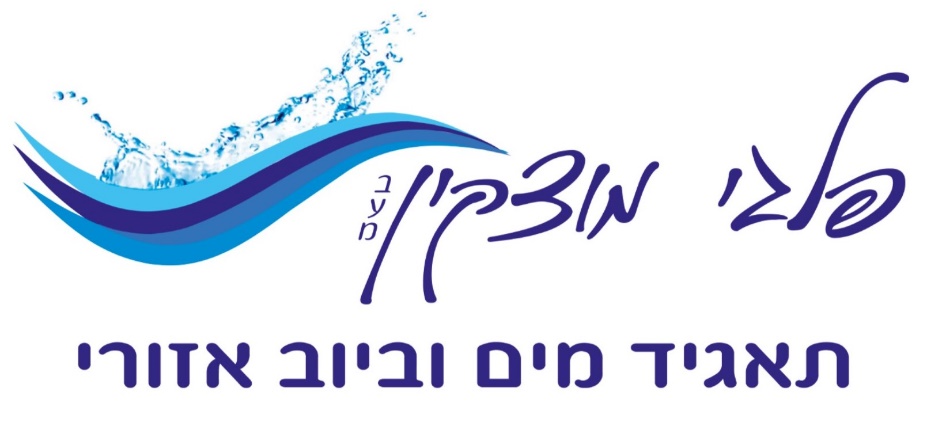 להלן כתובות משרדי תאגיד המים פלגי מוצקין:משרדי תאגיד – ישובכתובתטלפוןפקסדואר אלקטרוניקרית מוצקיןהחשמונאים 121-800-800-232 שלוחה 104-8706585info@palgey.co.ilרכסיםהכלניות 31-800-800-232 שלוחה 204-8850899info-rechasim@palgey.co.ilדלית אל-כרמלואדי אל פאש בית פארוק באשא1-800-800-232 שלוחה 3073-3826135info-daliat@palgey.co.ilעוספיאאבא חושי 1 כביש  הראשי1-800-800-232 שלוחה 4073-3826164info-isifya@palgey.co.ilג'אסר א-זארקאבניין מחלקת הגבייה 1-800-800-232 שלוחה 5 073-3826397info@palgey.co.il